Programme de la journée du mardi 7 avril 2020 : CM1Voici les activités que vous pouvez réaliser chez vous.Défi du jour : français/mathématiquesEcris le dernier nombre de chaque liste de nombres :2                     4                      6                     8                 …………3                     6                      9                     12                ……….4                     8                      12                    16               ………..5                     10                     15                    20              ………..Dictée (semaine 5 – période 4) : dictée écrite à l’imparfait de l’indicatif.Les artistes proposaient des palais plus confortables avec de plus grandes ouvertures et des constructions avec des frises.Mathématiques : calcul mentalCalculer des quadruples L’enseignante/ le parent dit : « Calcule le quadruple de ces nombres. » : 200 – 500 – 100 – 800 – 700 – 400 – 600 – 300 – 900 – 1000  Réponses : 800 – 2000 – 400 – 3200 – 2800 – 1600 – 2400 – 1200 – 3600 – 4000Mathématiques : calculs : Diviser un entier par un nombre à deux chiffres :Je reprends ma leçon donnée mardi 31 mars en pièce jointe sur « Diviser par un nombre à deux chiffres ».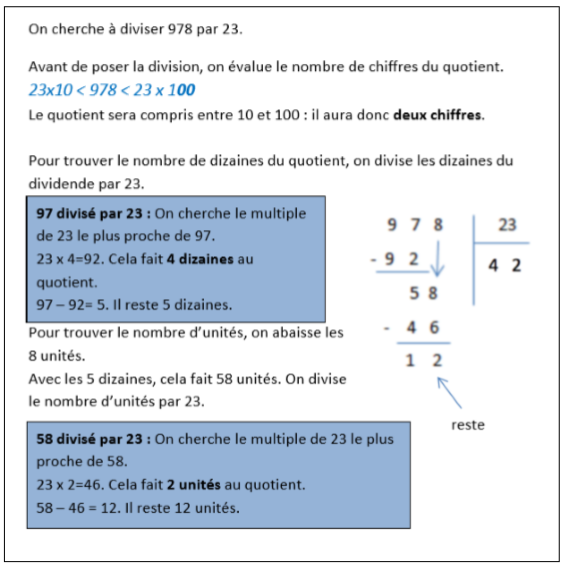 Je m’entraine :Je réalise deux problèmes : Des enveloppes sont vendues par paquets de 50. Combien de paquets fera-t-on avec : 200 enveloppes ?300 enveloppes ?500 enveloppes ?550 enveloppes ? a) Si Franck paye en 12 mois son canapé qui coûte 480 euros, combien paiera-t-il par mois ? b) Et s’il paye en 24 mois, combien paira-t-il par mois ?Je complète les deux divisions :                2  7  8    2   1	           -    2  1         1         -                4   7  6    1   9	           -    3  8        2         -Conjugaison : l’infinitif des verbesJe peux reprendre ma leçon sur « le verbe » distribuée en début d’année. Je peux aussi m’aider de la leçon suivante :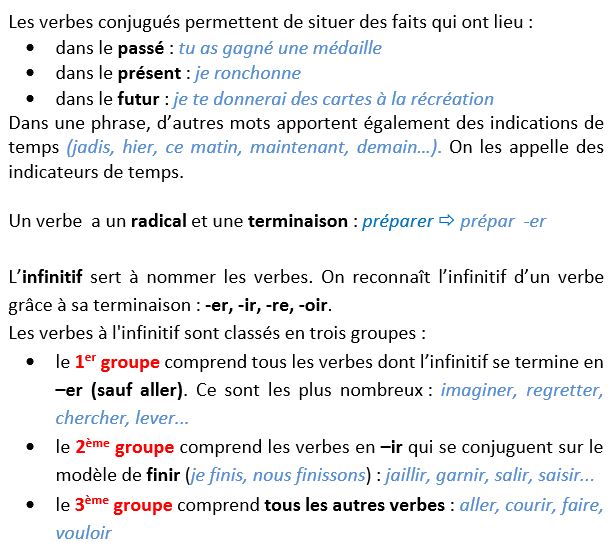 Je m’entraine :Souligne le verbe conjugué dans chaque phrase et indique son infinitif :Tu reçois du courrier tous les jours ! : ……………………………..Nous partirons à bicyclette. : ……………………………..La pâte à sel durcissait dans le four. : ……………………………..Tu élargis ton pull en tirant dessus. : ……………………………..Des ouvriers bâtissent une grande demeure. : ……………………………..Classe les verbes selon leur groupe :Chercher – savoir – choisir - partir – venir – serrer – aller – prendre– unir- fleurir – trouver – vouloir – obéirA partir de chaque mot, forme un verbe à l’infinitif de la même famille :- Une conduite : …………………………. - une satisfaction : ……………………….….. - Une déviation : …………………….…- Une fleur : …………………….……..        - Un épuisement : …………………….…….. 1er groupe2ème groupe3ème groupe